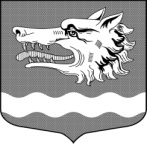 СОВЕТ ДЕПУТАТОВМУНИЦИПАЛЬНОГО ОБРАЗОВАНИЯРаздольевское сельское поселение муниципального образованияПриозерский муниципальный район Ленинградской областиРЕШЕНИЕ27 февраля 2023 года                                                                                     № 193О внесении изменений в реестр муниципального имущества муниципального образования Раздольевское сельское поселение муниципального образования Приозерский муниципальный район Ленинградской областиВ соответствии c Федеральным законом «Об общих принципах организации местного самоуправления в Российской Федерации» №131-Ф3 от 06.10.2003 г., Федеральным законом «О бухгалтерском учете» №129-ФЗ от 21.11.1996 г., Уставом муниципального образования Раздольевское сельское поселение муниципального образования Приозерский муниципальный район Ленинградской области, решением совета депутатов муниципального образования Раздольевское сельское поселение № 74 от 25.11.2016 г. «Об утверждении Положения о порядке списания муниципального имущества муниципального образования Раздольевское сельское поселение муниципального образования Приозерский муниципальный район Ленинградской области», проведением инвентаризации, совет депутатов муниципального образования Раздольевское сельское поселение муниципального образования Приозерский муниципальный район РЕШИЛ:  1.  Исключить из состава казны следующие объекты недвижимого имущества: - Двухкомнатная квартира Администрация (101 сч.), жилое, 68,4 кв.м.. Адрес (местонахождение) объекта: Ленинградская область, Приозерский район, Раздольевское сельское поселение, д. Раздолье, ул. Центральная, д.1;- Квартира, жилое, 53,2 кв.м. Адрес (местонахождение) объекта: Ленинградская область, Приозерский район, Раздольевское сельское поселение, д. Раздолье, ул. Центральная, д. 12, кв. 60;- Квартира, жилое, 39,3 кв.м. Адрес (местонахождение) объекта: Ленинградская область, Приозерский район, Раздольевское сельское поселение, д. Раздолье, ул. Центральная, д. 3, кв. 15;- Квартира, жилое, 41,3 кв.м. Адрес (местонахождение) объекта: Ленинградская область, Приозерский район, Раздольевское сельское поселение, д. Раздолье, ул. Центральная, д. 5, кв. 7;- Квартира, жилое, 73,1 кв.м. Адрес (местонахождение) объекта: Ленинградская область, Приозерский район, Раздольевское сельское поселение, д. Раздолье, ул. Центральная, д. 11, кв. 22;- Контейнерная площадка (2013 г). Адрес (местонахождение) объекта: Ленинградская область, Приозерский район, Раздольевское сельское поселение, д. Раздолье;- Контейнерная площадка д. Бережок (старосты) (2013 г). Адрес (местонахождение) объекта: Ленинградская область, Приозерский район, Раздольевское сельское поселение, д. Бережок2. Разрешить администрации включить в реестр муниципальной собственности объекты недвижимого имущества, согласно Приложению 2. 3.  Внести необходимые изменения в реестр муниципального имущества.4. Контроль за исполнением постановления возложить на сектор экономики и финансов.Глава муниципального                                                                          А.В. Долговобразования Ю.В. Викулова, 51-441, разослано дело -2, прокуратура 1Приложение № 1к решению совета депутатовмуниципального образования Раздольевское сельское поселениеОт 27.02.2023 № 193ПЕРЕЧЕНЬобъектов недвижимого имущества муниципального образования Раздольевское сельское поселение муниципального образования Приозерский муниципальный район Ленинградской области, подлежащих ВКЛЮЧЕНИЮ в реестр муниципального имущества№п/пНаименованиеНазначение, площадь (кв. м.)Адрес (местонахождение) объекта1.Земельный участок под здание ДК, кадастровый номер: 47:03:1110003:3166 129 кв.мЛенинградская область, Приозерский район, Раздольевское сельское поселение, д. Раздолье, ул. Культуры, д.12.Земельный участок д. Борисово, уч. 1С, кадастровый номер: 47:03:1106005:131281 кв мЛенинградская область, Приозерский район, Раздольевское сельское поселение, д. Борисово, уч.1С3.Земельный участок д. Борисово, уч. 1С, кадастровый номер: 47:03:1106005:1396 664 кв мЛенинградская область, Приозерский район, Раздольевское сельское поселение, д. Борисово, уч.1С4.Земельный участок (придомовая территория.д.3, кадастровый номер: 47:03:1110002:11431345 кв мЛенинградская область, Приозерский район, Раздольевское сельское поселение, д. Раздолье, ул. Центральная, д.35.Земельный участок (придомовая территория.д.13, кадастровый номер: 47:03:1110002:11462916 кв мЛенинградская область, Приозерский район, Раздольевское сельское поселение, д. Раздолье, ул. Центральная, д.136.Земельный участок (придомовая территория.д.1, кадастровый номер: 47:03:1110002:11471818 кв мЛенинградская область, Приозерский район, Раздольевское сельское поселение, д. Раздолье, ул. Центральная, д.17.Земельный участок под детскую площадку, ул. Центральная д.6, кадастровый номер: 47:03:1110002:1116148 кв мЛенинградская область, Приозерский район, Раздольевское сельское поселение, д. Раздолье8.Земельный участок под рынок, кадастровый номер: 47:03:1110002:1185656 кв мЛенинградская область, Приозерский район, Раздольевское сельское поселение, д. Раздолье